№ п/пНаименование товара, работ, услугЕд. изм.Кол-воТехнические, функциональные характеристикиТехнические, функциональные характеристики№ п/пНаименование товара, работ, услугЕд. изм.Кол-воПоказатель (наименование комплектующего, технического параметра и т.п.)Описание, значениеДетское игровое оборудование ДИО 1.041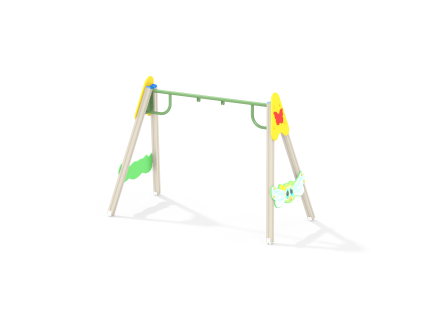 Шт. 1Детское игровое оборудование ДИО 1.041Шт. 1Высота  (мм) 2300 (± 10мм)Детское игровое оборудование ДИО 1.041Шт. 1Длина  (мм)                                    3200 (± 10мм)Детское игровое оборудование ДИО 1.041Шт. 1Ширина  (мм)1600 (± 10мм)Детское игровое оборудование ДИО 1.041Шт. 1Применяемые материалыПрименяемые материалыДетское игровое оборудование ДИО 1.041Шт. 1СтолбыВ количестве 4шт, выполнены из клееного бруса сечением не менее 100х100 мм имеющими скругленный профиль с канавкой посередине. Сверху столбы должны заканчиваться пластиковой  заглушкой синего цвета в форме четырехгранной усеченной пирамиды.Снизу столбы должны оканчиваться металлическими оцинкованными  подпятниками выполненным из листовой стали толщиной не менее 4 мм и трубы диаметром не менее 57 мм и толщиной стенки 3.5мм, подпятник должен заканчиваться монтажным круглым фланцем выполненным из стали толщиной не менее 3мм, которые бетонируются в землю.Детское игровое оборудование ДИО 1.041Шт. 1Конструктивные особенностиУстановить качели, состоящие из:- двух боковых стоек представляющих из себя два наклонных столба, соединённых: сверху угловой накладкой (из влагостойкой фанеры марки ФсФ толщиной не менее 24 мм) и посередине фигурной накладкой (из влагостойкой фанеры марки ФСФ толщиной не менее 24 мм). Средняя накладка выполнена в форме стрекозы и имеет художественную роспись. К верхней угловой накладке крепится фанерный декор в форме бабочки.- балки для подвеса (металлическая труба диаметром не менее 57 мм, толщина стенки  не менее 5 мм, для прочного соединения стойки с балкой используется кронштейн из листовой стали толщиной не менее 4 мм с 8 отверстиями для крепления).Все фанерные элементы должны иметь скругленные кромки.Детское игровое оборудование ДИО 1.041Шт. 1Заглушкидолжны быть пластиковые, разных цветов, на места резьбовых соединений. Детское игровое оборудование ДИО 1.041Шт. 1Материалыклееный деревянный брус, влагостойкая фанера, окрашенная двухкомпонентной полиуретановой краской, специально предназначенной для применения на детских площадках, стойкой к сложным погодным условиям, истиранию, устойчивой к воздействию ультрафиолета и влаги. Окрашенный порошковой  краской металл.Детское игровое оборудование ДИО 1.041Шт. 1Детское игровое оборудование ДИО 1.041Шт. 1Детское игровое оборудование ДИО 1.041Шт. 1Детское игровое оборудование ДИО 1.041Шт. 1Детское игровое оборудование ДИО 1.041Шт. 1Детское игровое оборудование ДИО 1.041Шт. 1Детское игровое оборудование ДИО 1.041Шт. 1Детское игровое оборудование ДИО 1.041Шт. 1